                                 NOMINATION FORM  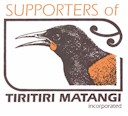 Supporters of Tiritiri Matangi Inc Junior Conservation Award 2022Nominations  to: scienceaward@tiritirimatangi.org.nz.   and   educator@tiritirimatangi.org.nz (send as a basic Word file, not Google Docs)Nominations end 17 October 2022. The winner will be notified in Term 4.  Award: a funded trip to Tiritiri Matangi Island for 2 adults and 2 children- including guidingNOMINATED STUDENTDETAILS OF THE NOMINATORNominated by Relationship to studentREASONS FOR NOMINATIONWrite a brief summary of the nominee in 3-4 sentences. What has the student done and how have they been outstanding in their kaitiakitanga role ?How have they inspired others within the school ?How have they contributed to the wider community as an eco-champion?Please provide evidence to support the student’s nomination. e.g. interviews, articles, photos, artwork, school newsletters, student’s personal inquiry results etc.If there are queries contact Barbara at educator@tiritirimatangi.org.nzCriteria Supporters of Tiritiri Matangi 2022 Junior Conservation AwardPURPOSE:- to recognise an eco-champion, inspired by the Tiritiri Matangi Island Restoration Project, who is making a positive contribution towards promoting a message of kaitiakitanga – guardianship of our natural world.SELECTION CRITERIA :The winning primary school student demonstrates most of the following criteria. NameYear levelSchoolAddressPhoneNamePhoneemailPlease provide these in electronic format e.g. word or pdfIN THE SCHOOL COMMUNITYbelongs to a conservation group within the schoolshows initiative and commitment to the environmentdemonstrates a passion for New Zealand native speciesis Nature Smart: shows a sense of awe and wonder of the natural worldencourages others to do something for the environmentcapable communicatormodels sustainability practicemay demonstrate a personal style of leadershipperseveres with great attitude in tasks involving repetitive aspectsshows enjoyment in their role as kaitiakiuses initiative to create solutions to protect and/or restore the natural environmentIN THE WIDER COMMUNITYvolunteers in community environmental activities e.g.tree planting, rubbish            collections, pest predator controlencourages native birds into gardens by planting or appropriate feedinginspires others as a role model for conservation actionNOMINATIONS can be from:peersteachers/staff membersparents/whanauother adultsNB. Student can make their own submssionAWARDTrip to Tiritiri Matangi Island for 2 adults and 2 children- including guidingTERMS AND CONDITIONSone student entry per school (prize cannot be redeemed for cash)only available to Auckland primary school students